Bayerischer Schachbund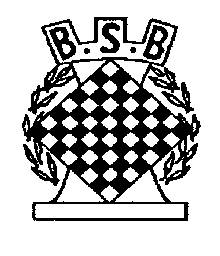 DatenschutzbeauftragterDr. Dieter BraunBäckergasse 11a93059 RegensburgTel.: 0941 / 89 15 50E-Mail: dieter.braun.rgbg@gmx.deCheckliste zum Erfassen der Auswertemöglichkeiten auf einer Webseite als Grundlage für die Erstellung einer Datenschutzerklärung(Fehlendes bitte ergänzen.)Lokale Auswertungen, allgemeine DatenErfassung von personenbezogenen Daten über WebformulareEinsatz von CookiesExterne AnalyseprogrammeVerwendung von Social PluginsOrt, Datum:		_________________Ausgefüllt von:	_________________Diese Checkliste NICHT an denBayerischen Schachbund schicken!Zugriffsdatum und -uhrzeitJaNeinUnterseiten, auf die zugegriffen wurdeJaNeinIP-Adresse des BesuchersJaNeinInternet-Provider des BesuchersJaNeinSeite, von der aus zugegriffen wurde (Referrer)JaNeinVerwendeter BrowserJaNeinVerwendetes BetriebssystemJaNeinAnmeldung NewsletterJaNeinAnmeldung VeranstaltungJaNeinRegistrierung für persönlichen LoginJaNeinKommentareJaNeinSitzungscookiesJaNeinPermanente CookiesJaNeinGoogle AnalyticsJaNeinPiwik (nun Matomo)JaNeinAndere (bitte angeben):JaNeinFacebookJaNeinTwitterJaNeinInstagramJaNeinYouTubeJaNein